UNIVERSIDADE DO PLANALTO CATARINENSE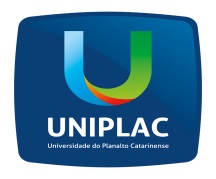 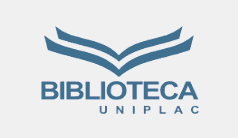 BIBLIOTECA CENTRAL DA UNIPLACTERMO DE AUTORIZAÇÃO PARA PUBLICAÇÃO ELETRÔNICA DE TCCs, DISSERTAÇÕES E TESES NA BIBLIOTECA CENTRAL DA UNIPLAC.DADOS PESSOAIS DO AUTORNome: _____________________________________________________________CPF: ________________________ E-mail: _______________________________Telefone: __________________________IDENTIFICAÇÃO DO DOCUMENTO(   ) Tese  (   ) Dissertação  (   )  TCC 		   Data da defesa: ____/____/_____Título: _____________________________________________________________Orientador: _________________________________________________________CPF: ________________________ Co-Orientador: _____________________________________________________CPF: ________________________Agência de fomento:  (   ) CAPES   (   ) CNPq   (   ) Outro (especifique): ___________________________________________________________________PERMISSÃO DE ACESSO AO DOCUMENTO:Declaro que o conteúdo da obra cedida é de minha autoria, da qual assumo qualquer responsabilidade administrativa, civil e criminal, em virtude de possível impugnação da obra, ou reclamação de direitos por parte de terceiros. Em consonância com a Lei nº 9610/98, autorizo a Biblioteca Central da Uniplac a disponibilizar gratuitamente em sua Biblioteca Digital, sem ressarcimento dos direitos autorais, o referido documento de minha autoria, em formato PDF, para leitura, impressão e/ou download.Assinatura do autor: ___________________________________________________Local e data: _________________________________________________________